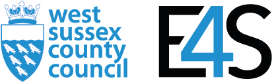 E4S KS1 Online Relationships Parent Input CornerstoneDMLConceptOnline Relationships and CyberbullyingThemeCommunicating with others onlineKey QuestionsTeachers have used the questions and statements from the E4S curriculum to plan lessons on communicating with others online, which are delivered throughout the year according to the school’s scheme of work. This is what your child will be learning about in the upcoming scheme of work:What do you do online? What information do you access? How do you ensure you safely search for information? What would you do if came across information that worried or upset you?  What are the different online platforms I can use to communicate with people?How do I make sure I am safe when communicating with other people online?How do you decide if you should post something about someone else online? How do we consider the consequences of our online actions on ourselves and others?How do we see ourselves and others online?Do we appear the same online as offline?Do people ever pretend to be someone online that they are not really?Questions to consider with your child What do you like doing online? What are your favourite apps, websites or games?What sort of things make you feel happy and safe online? Does anything ever bother or worry you online?Who are the safe adults that you can talk to about any worries?What does respect mean to you? What does it look like online?What do you do to keep yourself safe online?Resources for parentsPlease find additional support and guidance below in relation to cyberbullying. ThinkUKnow: 'Jessie and Friends Videos for 4-7 year olds'Mentally Health Schools: 'Smartie the Penguin'NSPCC 'Keeping children safe online'Safer Internet Day: 'Top Tips for under 11s' Chicken Clicking by Jeanne Willis and Tony Ross 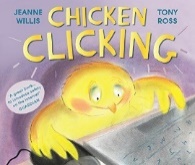 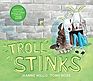 Troll Stinks by Jeanne Willis & Tony Ross 